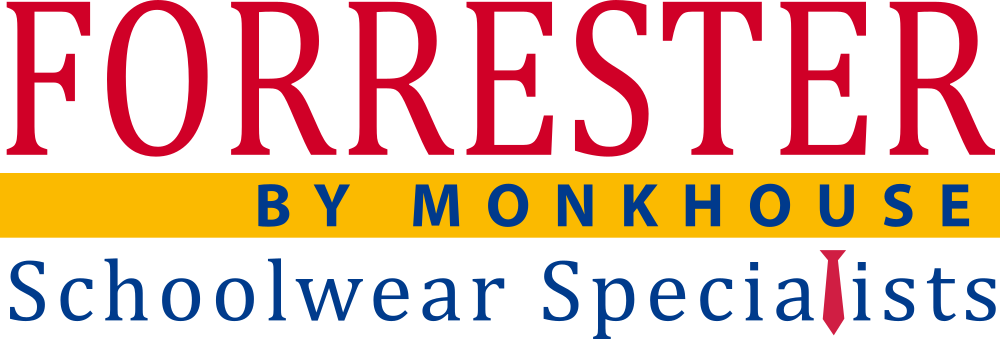 Dear All,Due to new restrictions set by the Welsh Government which involves a ‘firebreak lockdown’, we are having to close our Mold store from Friday 23rd October until Monday 9th November, unless advised further by the Welsh Government.While the shop is closed, click and collect will not be available. Please use our online shop which is available to customers 24/7. We also have a team of dedicated customer service staff who will be happy to help with any queries you may have. You can contact customer services here: Telephone: 0161 476 7216 (8:30am - 5:00pm Monday to Friday) & email: web@monkhouse.comClick the button below to find more information regarding the restrictions that have been put in place.Read More